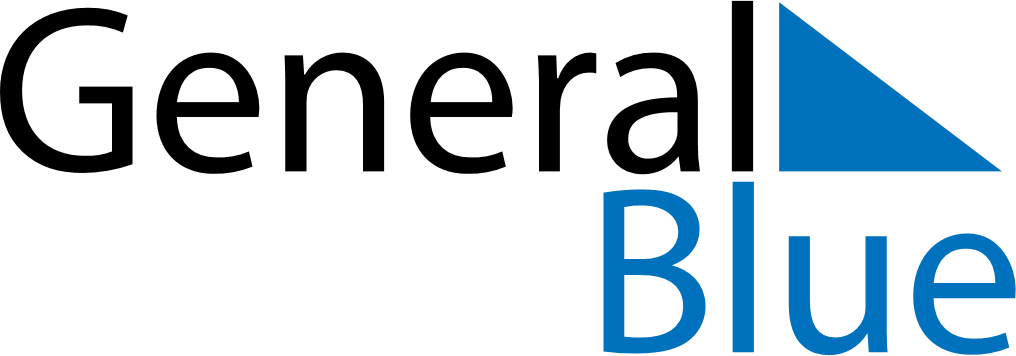 June 2024June 2024June 2024June 2024June 2024June 2024June 2024Ersmark, Vaesterbotten, SwedenErsmark, Vaesterbotten, SwedenErsmark, Vaesterbotten, SwedenErsmark, Vaesterbotten, SwedenErsmark, Vaesterbotten, SwedenErsmark, Vaesterbotten, SwedenErsmark, Vaesterbotten, SwedenSundayMondayMondayTuesdayWednesdayThursdayFridaySaturday1Sunrise: 2:37 AMSunset: 10:35 PMDaylight: 19 hours and 57 minutes.23345678Sunrise: 2:35 AMSunset: 10:38 PMDaylight: 20 hours and 2 minutes.Sunrise: 2:33 AMSunset: 10:40 PMDaylight: 20 hours and 7 minutes.Sunrise: 2:33 AMSunset: 10:40 PMDaylight: 20 hours and 7 minutes.Sunrise: 2:30 AMSunset: 10:43 PMDaylight: 20 hours and 12 minutes.Sunrise: 2:28 AMSunset: 10:45 PMDaylight: 20 hours and 16 minutes.Sunrise: 2:26 AMSunset: 10:48 PMDaylight: 20 hours and 21 minutes.Sunrise: 2:24 AMSunset: 10:50 PMDaylight: 20 hours and 25 minutes.Sunrise: 2:23 AMSunset: 10:52 PMDaylight: 20 hours and 29 minutes.910101112131415Sunrise: 2:21 AMSunset: 10:54 PMDaylight: 20 hours and 33 minutes.Sunrise: 2:19 AMSunset: 10:56 PMDaylight: 20 hours and 36 minutes.Sunrise: 2:19 AMSunset: 10:56 PMDaylight: 20 hours and 36 minutes.Sunrise: 2:18 AMSunset: 10:58 PMDaylight: 20 hours and 39 minutes.Sunrise: 2:17 AMSunset: 10:59 PMDaylight: 20 hours and 42 minutes.Sunrise: 2:16 AMSunset: 11:01 PMDaylight: 20 hours and 45 minutes.Sunrise: 2:15 AMSunset: 11:02 PMDaylight: 20 hours and 47 minutes.Sunrise: 2:14 AMSunset: 11:04 PMDaylight: 20 hours and 49 minutes.1617171819202122Sunrise: 2:13 AMSunset: 11:05 PMDaylight: 20 hours and 51 minutes.Sunrise: 2:13 AMSunset: 11:06 PMDaylight: 20 hours and 53 minutes.Sunrise: 2:13 AMSunset: 11:06 PMDaylight: 20 hours and 53 minutes.Sunrise: 2:12 AMSunset: 11:07 PMDaylight: 20 hours and 54 minutes.Sunrise: 2:12 AMSunset: 11:07 PMDaylight: 20 hours and 55 minutes.Sunrise: 2:12 AMSunset: 11:08 PMDaylight: 20 hours and 55 minutes.Sunrise: 2:12 AMSunset: 11:08 PMDaylight: 20 hours and 55 minutes.Sunrise: 2:12 AMSunset: 11:08 PMDaylight: 20 hours and 55 minutes.2324242526272829Sunrise: 2:13 AMSunset: 11:08 PMDaylight: 20 hours and 54 minutes.Sunrise: 2:14 AMSunset: 11:08 PMDaylight: 20 hours and 54 minutes.Sunrise: 2:14 AMSunset: 11:08 PMDaylight: 20 hours and 54 minutes.Sunrise: 2:14 AMSunset: 11:07 PMDaylight: 20 hours and 52 minutes.Sunrise: 2:15 AMSunset: 11:07 PMDaylight: 20 hours and 51 minutes.Sunrise: 2:17 AMSunset: 11:06 PMDaylight: 20 hours and 49 minutes.Sunrise: 2:18 AMSunset: 11:05 PMDaylight: 20 hours and 47 minutes.Sunrise: 2:19 AMSunset: 11:04 PMDaylight: 20 hours and 44 minutes.30Sunrise: 2:21 AMSunset: 11:03 PMDaylight: 20 hours and 42 minutes.